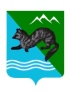 ПОСТАНОВЛЕНИЕ  АДМИНИСТРАЦИИ СОБОЛЕВСКОГО   МУНИЦИПАЛЬНОГО РАЙОНА КАМЧАТСКОГО КРАЯ19  мая  2020                             с. Соболево                                            № 121          В связи с кадровыми изменениями в  организациях Соболевского муниципального района,АДМИНИСТРАЦИЯ ПОСТАНОВЛЯЕТ:        1. Внести в приложение к постановлению администрации Соболевского муниципального района Камчатского края № 230 от 09 сентября 2011 года «Об утверждении положения о антинаркотической комиссии в Соболевском муниципальном районе» изменение, изложив его в новой редакции, согласно приложению.      2.  Признать утратившими силу:      2.1. Постановление администрации Соболевского муниципального района Камчатского края от 14.12.2012 года № 406 «Об утверждении изменений в составе антинаркотической комиссии в Соболевском муниципальном районе»,             2.2. Постановление администрации Соболевского муниципального района Камчатского края от 25 марта 2019 года № 58 «О внесении изменений в приложение к постановлению администрации Соболевского муниципального района от 14.12.2012 года № 406 «Об утверждении изменений в состав антинаркотической комиссии в Соболевском районе»».     3. Настоящее постановление вступает в силу с момента его подписания.Заместитель главы администрацииСоболевского муниципального района				А.В. Колмаков                                        Приложение                                                                                  к постановлению администрации                                                                                          Соболевского муниципального района           от 19.05.2020г.  № 121СОСТАВантинаркотической комиссии в Соболевском муниципальном районе8. Сысоева Ольга Геннадьевна	        - начальник отдела по социальному 							        развитию, труду и культуре						        в управлении образования.О внесении изменений в приложение к постановлению администрации Соболевского муниципального района Камчатского края № 230 от 09 сентября 2011 года «Об утверждении положения о антинаркотической комиссии в Соболевском муниципальном районе»1. Куркин Василий Иванович- глава Соболевского муниципального района, председатель Комиссии;2. Хорошайло Елена Васильевна- заместитель главы администрации Соболевского муниципального района, заместитель председателя Комиссии;3.  Завязкин Константин Валентинович- консультант отделения по делам ГО и ЧС, мобилизационной подготовки администрации Соболевского муниципального района, секретарь Комиссии;4. Кутаев Евгений Аркадьевич-Врио начальника ОП № 12 «Усть-Большерецкого» МО МВД России (по согласованию);5. Оганесян Виталий Эдуардович- консультант отдела по образовательным вопросам, молодежной политики и спорту в составе управления образования и молодежной политики;6. Телегина Ирина Алексеевна7. Асылова Светлана Валерьевна - И.о. главного врача ГБУЗ КК «Соболевская районная больница»- педагог-психолог МОКУ «Соболевская средняя школа» (по согласованию).